附件62024年6月学位申请人照片上报表(请按汇总表申请人名单顺序粘贴照片)校外教学点名称：                           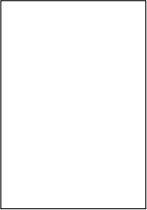 姓名：         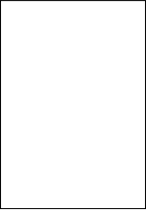 姓名：         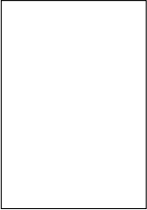 姓名：         身份证号码：                    身份证号码：                   身份证号码：                 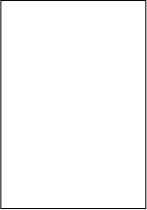 姓名：         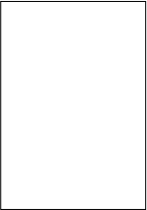 姓名：         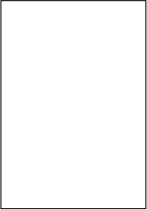 姓名：         身份证号码：                    身份证号码：                   身份证号码：                 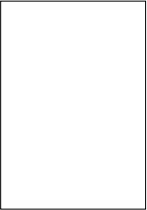 姓名：         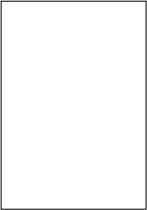 姓名：         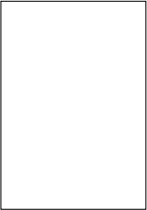 姓名：         身份证号码：                    身份证号码：                   身份证号码：                 